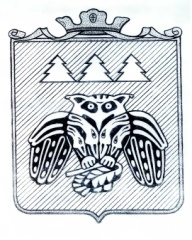 ПОСТАНОВЛЕНИЕадминистрации муниципального образованиямуниципального района «Сыктывдинский»«Сыктывдiн» муниципальнöй районынмуниципальнöй юкöнса администрациялöнШУÖМот 19 июля 2017 года    					                                        № 7/1247Об изменении  типа муниципального бюджетногоучреждения культуры «Социально – культурный центр Сыктывдинского района»              Руководствуясь пунктом 3 части 2 статьи 17.1 Федерального закона от 12 января 2010 года №7-ФЗ «О некоммерческих организациях», постановлением администрации муниципального образования муниципального района «Сыктывдинский» от 23 ноября 2010 года №11/3408 «О Порядке принятия решения о создании бюджетного или казенного учреждения муниципального района «Сыктывдинский» в результате его учреждения, Порядке принятия решения о реорганизации и проведения реорганизации бюджетных или казенных учреждений муниципального района «Сыктывдинский», Порядке изменения типа бюджетного учреждения муниципального района «Сыктывдинский» в целях создания казенного учреждения муниципального района «Сыктывдинский», а также изменения типа казенного учреждения муниципального района «Сыктывдинский» в целях создания бюджетного учреждения муниципального района «Сыктывдинский», Порядке принятия решения о ликвидации и проведения ликвидации бюджетного или казенного учреждения муниципального района «Сыктывдинский», Порядке изменения типа автономного учреждения муниципального района «Сыктывдинский» в целях создания бюджетного или казенного  учреждения муниципального района «Сыктывдинский», Порядке утверждения Устава муниципального учреждения и внесение в него изменений», администрация муниципального образования муниципального района «Сыктывдинский»ПОСТАНОВЛЯЕТ:            1. Изменить с 1 октября 2017 года тип муниципального бюджетного учреждения культуры «Социально  –  культурный центр Сыктывдинского района» на муниципальное казенное учреждение «Центр обеспечения деятельности учреждений культуры».            2. Установить, что функции и полномочия учредителя муниципального казенного учреждения «Центр обеспечения деятельности учреждений культуры» осуществляет  администрация муниципального образования муниципального района «Сыктывдинский».            3.  Утвердить штатную численность муниципального казенного учреждения «Центр обеспечения деятельности учреждений культуры» в количестве 12,5  единиц.            4. Управлению культуры администрации муниципального образования муниципального района «Сыктывдинский» (Е.П.Шеболкина) обеспечить выполнение соответствующих мероприятий в связи с изменением типа учреждения культуры.            5.  Контроль за исполнением постановления оставляю за собой.            6. Настоящее постановление  вступает в силу со дня его официального опубликования.Первый заместитель руководителяадминистрации муниципального района                                                        Л.Ю.ДоронинаЛист согласованияпроекта постановления администрации МР «Сыктывдинский»«Об изменении  типа муниципального бюджетного учреждения культуры «Социально – культурный центр Сыктывдинского района»Проект внесен: управлением культуры администрации МО МР «Сыктывдинский».Дата внесения проекта: 14.07.2017.Направление проекта в прокуратуру(для правового управления)   ________________________________________                                                           (направить, не направить, подпись)Отправка проекта в прокуратуру (для отдела по работе с Советоми сельскими поселениями)   _________________________________________                                                          (дата направления, подпись)Пояснительная запискак проекту постановления администрации МР «Сыктывдинский»«Об изменении  типа муниципального бюджетного учреждения культуры «Социально – культурный центр Сыктывдинского района»             Настоящим проектом предлагается изменить тип муниципального учреждения культуры.          Проект постановления администрации муниципального района «Сыктывдинский» «Об изменении  типа муниципального бюджетного учреждения культуры  «Социально – культурный центр Сыктывдинского района» разработан  в соответствии с  федеральным законодательством и в целях оптимизации сети муниципальных учреждений культуры.Принятие проекта не потребует дополнительных расходов из  бюджета муниципального района «Сыктывдинский».Начальник управления культуры                                                                       Е.П.ШеболкинаДолжность лица, согласовавшего проектФамилия, инициалы имени и отчества лица, согласовавшего проектДата согласованияРезультат согласованияПодписьПервый заместитель руководителя администрации муниципального районаЛ.Ю.ДоронинаЗам. начальника правового управленияЛ.В.МороковаЗаведующий отделом общего обеспеченияЕ.В.ГудзьНачальник управления культурыЕ.П.Шеболкина